2017 City of Franklin Community Christmas Parade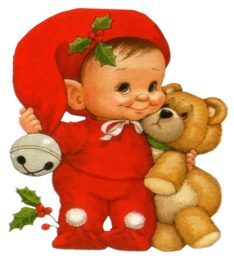 120 S. Main Street Franklin, VA 23851To keep the parade organized and safe, there are a few guidelines that each entry is required to follow:	1.   All entries must be in by November 17, 2017 and be at Armory for Line-up by your                     designated time on December 8, 2017.Note: If your entry requires assembly at line-up, you will be staged in the Armory        Parking lot then directed to your line up position. All other entries upon arrival will be directed by volunteers directly to their line-up position.Minimum of two car lengths between entrants at all times for the safety of all participants	2.   No burning of rubber tires on motorcycles, three-wheelers, ATVs etc. No donuts, 	      revving up in the middle of the street, etc. Pieces of hot rubber on small children do 	     	      not mix well!	3.   All animal entries (horse, mini ponies, etc) Must have cleaners/pooper scoopers or 	      bags on the animals. If animal entries do not have means to keep the street clean                    they will not be allowed to participate.	4.   No literature may be passed out. This is a parade, not a political, religious or moral                     Platform and it is not the responsibility of the committee or the city to clean up the                     paper debris following the parade.	5.   Santa is only in the parade once – On the fire truck or other type of float at the end.                     Other entries may not have Santa Claus on the float.	6.   Entries cannot stop and perform along the route. Note: All performing must be done while in motion. For example bands playing while they march. Be mindful: Historically, there is a train that may come through during the parade which will cause movement to stop or emergency situations. 	7.   During line-up, please respect the residents and do not run and play in the yards of 	       the homes in front of your lineup area.8.   No distribution of candy.   If you wish to distribute candy, you must receive       approval from the Franklin Christmas Parade Committee and follow the approved       rules for distribution. The throwing of candy and other objects is strictly prohibited.       No article such as candy, etc. shall be thrown into the crowd along the parade route       from the vehicles in the parade. ALL giveaways and candy must be handed directly to       parade attendees by walkers along the route. This avoids the danger of children       darting out in front of a moving vehicle. For safety and insurance reasons, this rule       will be strictly enforced.A written copy of all rules will be mailed or e-mailed to participants in advance of parade along with their confirmation and lineup number. If the rules are broken – your entry is subject to removal from the parade and possibly banned from future events, depending on the severity.  2017 City of Franklin Community Parade Committee“Through the eyes of a child”